Návštěva Psího útulku v Karviné - DarkověŠkolní parlament a žáci SŠ, ZŠ a MŠ Karviná na ul. Komenského uspořádali  v rámci projektu „Jsem Laskavec“ a „Pošli to dál“ sbírku pro opuštěné pejsky. Do sbírky se zapojili i rodiče žáků a kolegové. Všechny připravené dárky (granule, konzervy, pamlsky, hračky, deky, pelíšky a ručníky) jsme právě v Den světové laskavosti - 13. 11. 2019, zavezli do útulku a připravili pejskům „HEZKÉ VÁNOCE“.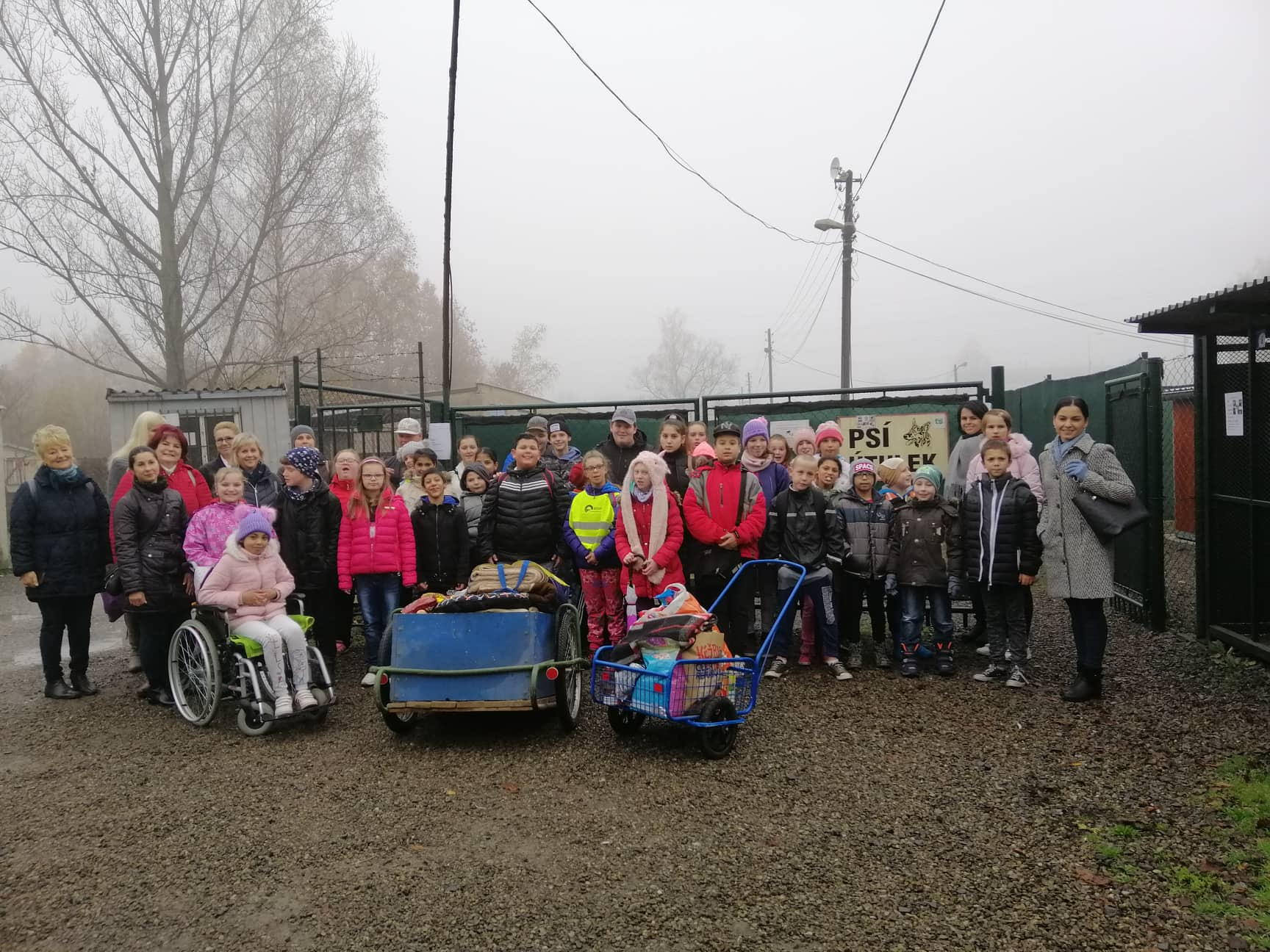 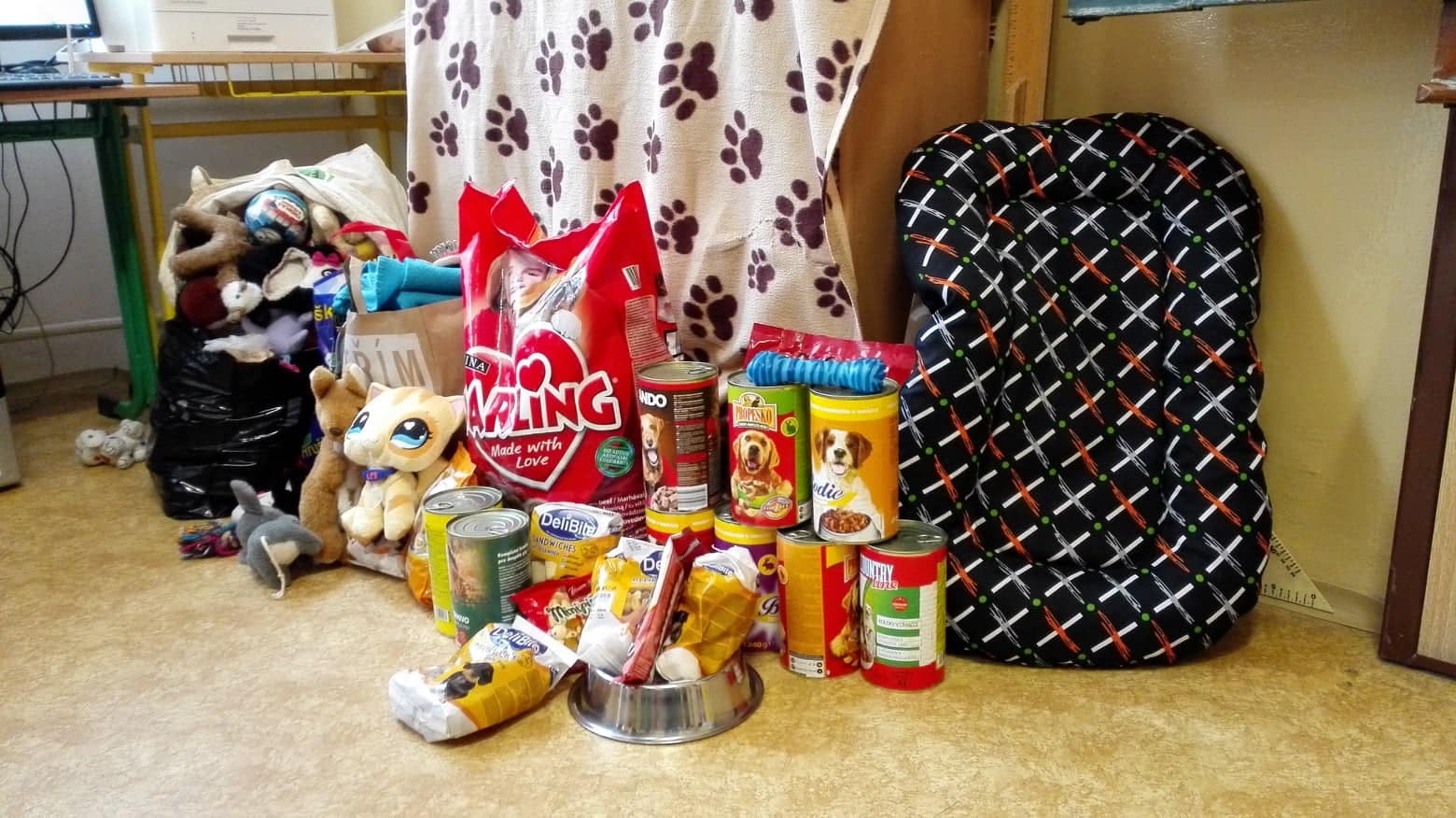 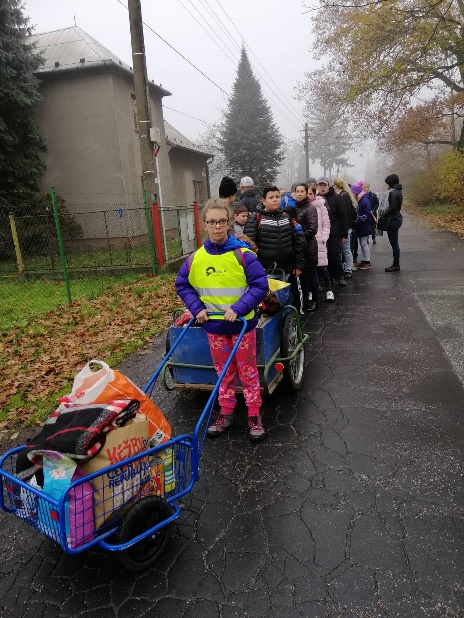 